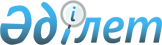 О внесении изменения в приказ Министра труда и социальной защиты населения Республики Казахстан от 22 июля 2013 года № 331-Ө-М "Об утверждении Правил и сроков проживания кандасов и членов их семей в Центре адаптации и интеграции кандасов, а также Правил оказания кандасам и членам их семей адаптационных и интеграционных услуг"Приказ Министра труда и социальной защиты населения Республики Казахстан от 30 мая 2024 года № 170. Зарегистрирован в Министерстве юстиции Республики Казахстан 1 июня 2024 года № 34446
      ПРИКАЗЫВАЮ:
      1. Внести в приказ Министра труда и социальной защиты населения Республики Казахстан от 22 июля 2013 года № 331-Ө-М "Об утверждении Правил и сроков проживания кандасов и членов их семей в Центре адаптации и интеграции кандасов, а также Правил оказания кандасам и членам их семей адаптационных и интеграционных услуг" (зарегистрирован в Реестре государственной регистрации нормативных правовых актов за № 8600) следующее изменение:
      Правила оказания кандасам и членам их семей адаптационных и интеграционных услуг, утвержденных вышеуказанным приказом, изложить в новой редакции согласно приложению к настоящему приказу.
      2. Комитету по миграции Министерства труда и социальной защиты населения Республики Казахстан в установленном законодательством порядке обеспечить:
      1) государственную регистрацию настоящего приказа в Министерстве юстиции Республики Казахстан;
      2) размещение настоящего приказа на интернет-ресурсе Министерства труда и социальной защиты населения Республики Казахстан после его официального опубликования.
      3. Контроль за исполнением настоящего приказа возложить на первого вице-министра труда и социальной защиты населения Республики Казахстан.
      4. Настоящий приказ вводится в действие по истечении десяти календарных дней после дня его первого официального опубликования. Правила оказания кандасам и членам их семей адаптационных и интеграционных услуг Глава 1. Общие положения
      1. Настоящие Правила оказания кандасам и членам их семей адаптационных и интеграционных услуг (далее – Правила), определяют порядок оказания услуг по адаптации и интеграции кандасам и членам их семей.
      2. В настоящих Правилах используются следующие основные понятия:
      1) адаптационные и интеграционные услуги – комплекс услуг (информационных, юридических, социальных, медицинских и образовательных), предоставляемых кандасам и членам их семей (при наличии) в целях адаптации и интеграции в общество;
      2) видеоконференцсвязь – услуга связи с использованием информационно-коммуникационных технологий для интерактивного взаимодействия нескольких удаленных абонентов в режиме реального времени для проведения диалога, а также обмена аудио- и видеоинформацией;
      3) центр трудовой мобильности – юридическое лицо, создаваемое местным исполнительным органом области, города республиканского значения и столицы в целях разработки и реализации мер содействия занятости;
      4) кандас – этнический казах и (или) члены его семьи казахской национальности, ранее не состоявшие в гражданстве Республики Казахстан, получившие соответствующий статус в порядке, установленном уполномоченным органом по вопросам миграции населения;
      5) автоматизированная информационная система "Кандас" (далее – АИС "Кандас") – система в составе единой информационной системы социально-трудовой сферы, предназначенная для автоматизации процесса предоставления государственной услуги для этнических казахов и кандасов;
      6) центр адаптации и интеграции кандасов – юридическое лицо, учреждаемое местным исполнительным органом областей, городов республиканского значения, столицы в соответствии с законодательством Республики Казахстан и предназначенное для оказания кандасам и членам их семей адаптационных и интеграционных услуг и временному проживанию;
      7) региональная квота приема кандасов – предельное число кандасов или кандасов и членов их семей, прибывающих для постоянного проживания в регионы, определенные Правительством Республики Казахстан, которые обеспечиваются мерами государственной поддержки, предусмотренными участникам активных мер содействия занятости в соответствии с Социальным кодексом Республики Казахстан;
      8) карьерный центр – филиал центра трудовой мобильности, осуществляющий выполнение его функций в районах, городах областного и республиканского значения, столице;
      9) гарантированный объем бесплатной медицинской помощи – объем медицинской помощи, предоставляемой за счет бюджетных средств;
      10) центр временного размещения – жилище, предназначенное для временного проживания этнических казахов, а также членов их семей;
      11) местный исполнительный орган по вопросам социальной защиты и занятости населения – местный исполнительный орган области, городов республиканского значения, столицы, определяющий направления в сфере социальной защиты и занятости населения;
      12) уполномоченный орган по вопросам миграции населения – центральный исполнительный орган, осуществляющий в пределах своей компетенции руководство в области миграции населения, регулирование миграционных процессов, координацию работы и реализацию государственной политики в области миграции населения.
      13) государственный информационный портал "Электронная биржа труда" – объект информатизации, представляющий собой единую цифровую платформу занятости для соискателей и работодателей, обеспечивающую поиск работы и содействие в подборе персонала, оказание услуг в сфере занятости в электронном и проактивном формате, в соответствии с Социальным Кодексом;
      14) этнический казах – иностранец или лицо без гражданства казахской национальности; Глава 2. Порядок оказания кандасам и членам их семей адаптационных и интеграционных услуг
      3. Адаптационные и интеграционные услуги кандасам и членам их семей включают:
      1) предварительные адаптационные услуги кандасам и членам их семей, оказываемые сотрудниками карьерных центров регионов выбытия, указанных в Правилах добровольного переселения лиц для повышения мобильности рабочей силы, утвержденных приказом Заместителя Премьер-Министра – Министра труда и социальной защиты населения Республики Казахстан от 22 июня 2023 года № 234 (зарегистрирован в Реестре государственной регистрации нормативных правовых актов под № 32880) (далее – Правила);
      2) оказание кандасам и членам их семей содействия в трудоустройстве на ярмарках вакансий;
      3) предварительное посещение кандасом и членами их семей региона расселения;
      4) переезд кандаса и членов их семей в регион расселения.
      4. Сотрудники карьерных центров осуществляют услуги в соответствии с перечнем оказания кандасам и членам их семей адаптационных и интеграционных услуг (далее – Перечень) согласно приложению 1 к настоящим Правилам, а также оказывает содействие:
      1) в реализации активных мер содействия занятости, предусмотренных Социальным кодексом Республики Казахстан, финансируемых за счет средств бюджета;
      2) по ведению индивидуальной карты занятости в соответствии с Правилами ведения индивидуальной карты занятости, утвержденных приказом Заместителя Премьер-Министра – Министра труда и социальной защиты населения Республики Казахстан от 1 сентября 2023 года № 365 (зарегистрирован в Реестре государственной регистрации нормативных правовых актов под № 33380);
      3) по взаимодействию с акимами районов, сельских округов по вопросам реализации мер содействия занятости населения, приобретения угля, печного отопления;
      4) по ведению учета о наличии свободных рабочих мест (вакантных должностей, специальностей) у работодателей;
      5) по ведению информационно-разъяснительной работы среди населения по вопросам оказания услуг по адаптации и интеграции кандасов и мерах содействия занятости;
      6) в осуществлении мониторинга полученных кандасами и членами их семей, адаптационных и интеграционных услуг в цифровом формате;
      7) в подготовке проекта социального контракта о предоставлении государственной поддержки по содействию добровольному переселению для повышения мобильности рабочей силы с участниками добровольного переселения и направлению его для заключения в центр трудовой мобильности;
      8) в предоставлении необходимой информации и отчетности по оказанным адаптационным и интеграционным услугам для кандасов и членов их семей в центр трудовой мобильности в соответствии с установленным порядком. Параграф 1. Предварительные адаптационные услуги кандасам и членам их семей
      5. При обращении кандаса по месту проживания в карьерный центр региона выбытия, сотрудник карьерного центра предоставляет информацию по условиям переселения в регионы расселения, о необходимых документах и осуществляет первичную консультацию по:
      1) включению в региональную квоту приема кандасов;
      2) выбору регионы расселения, планируемой для проживания с учетом специфики региона;
      3) первичному размещению в центрах временного размещения, а также получение адаптационных и интеграционных услуг до включения в региональную квоту и подбора жилья;
      4) выплатам материальной помощи и получению сертификата экономической мобильности в порядке, предусмотренном Правилами;
      5) заключению социального контракта о предоставлении государственной поддержки по содействию добровольному переселению для повышения мобильности рабочей силы в соответствии с Правилами;
      6) переезду от места проживания до региона расселения, в том числе авто, железнодорожным и авиатранспортом;
      7) получению следующих адаптационных и интеграционных услуг:
      регистрация по месту жительства семьи кандаса;
      постановка на воинский учет военнообязанных и призывников;
      прикрепление детей к школе;
      прикрепление детей в дошкольное учреждение;
      прикрепление семьи в поликлинику для медицинского обслуживания;
      8) содействию в трудоустройстве, а также при необходимости в профессиональной подготовке, переподготовке и повышении квалификации;
      9) обучению языкам, истории, культуре и традициям, основам законодательства Республики Казахстан;
      10) обеспечению методическим пособием, для самостоятельного изучения обучающих курсов;
      11) приобретению гражданства Республики Казахстан.
      6. Сотрудник карьерного центра региона выбытия принимает от кандаса заявление об оказании содействия кандасам и членам их семей в получении адаптационных и интеграционных услуг в регионе расселения, по форме согласно приложению 2 к настоящим Правилам (далее - заявление), с приложением копии следующих документов:
      1) документ, удостоверяющий личность (супруг/супруга/совершеннолетние и совместно проживающие дети);
      2) свидетельство о заключении брака;
      3) документ об образовании (супруг/супруга);
      4) свидетельство о рождении детей (несовершеннолетние дети, при наличии).
      Сотрудник карьерного центра, принимающий документы, формирует запросы в соответствующие информационные системы (далее – ИС) через шлюз "электронного правительства":
      в ИС Государственная база данных "Физические лица" – по документам, удостоверяющим личность заявителя и подтверждающим регистрацию по постоянному месту жительства;
      в ИС "ЗАГС" (записи актов гражданского состояния) – по свидетельству о рождении ребенка (детей) или выписке из актовой записи о рождении (по регистрациям, произведенным на территории Республики Казахстан после 13 августа 2007 года), по свидетельству о заключении брака (по регистрациям, произведенным на территории Республики Казахстан после 1 июня 2008 года), по свидетельству или уведомлению о смерти детей (по регистрациям, произведенным на территории Республики Казахстан после 1 мая 2008 года);
      в ИС "Е Попечительство" – по документам об установлении опеки (попечительства);
      в ИС "Верховный суд" - по решению суда об усыновлении (удочерении) ребенка (детей);
      Истребование от заявителей документов, которые могут быть получены из информационных систем, не допускается.
      7. Сотрудник карьерного центра региона выбытия регистрирует заявление кандаса на информационном портале "migration.enbek.kz" (далее – Портал) с вводом индивидуального идентификационного номера кандаса и членов его семьи и заполнением всех обязательных полей.
      8. Сотрудник карьерного центра региона выбытия в течение одного рабочего дня перепроверяет все заполненные данные, удостоверяется в правильности их заполнения и подписывает с помощью электронной цифровой подписи электронное заявление и направляет на рассмотрение к руководителю центра трудовой мобильности региона выбытия.
      9. Руководитель центра трудовой мобильности в течение одного рабочего дня проверяет посредством информационной системы "Цифровая карта семьи" заполненные анкетные данные, в том числе на наличие и/или отсутствие других близких членов семьи (родители, дети) заявителя, и в случае отсутствия замечаний подписывает его с помощью электронной цифровой подписи и направляет на рассмотрение в местный исполнительный орган по вопросам социальной защиты и занятости населения региона выбытия.
      В случае наличия замечаний руководитель центра трудовой мобильности региона выбытия заявление направляет на доработку сотруднику карьерного центра региона выбытия.
      10. Руководство местного исполнительного органа по вопросам социальной защиты и занятости населения региона выбытия в течение одного рабочего дня проверяет заявление, и в случае отсутствия замечаний подписывает его с помощью электронной цифровой подписи и направляет на рассмотрение в местный исполнительный орган по вопросам социальной защиты и занятости населения региона расселения.
      11. Поступившее заявление через Портал рассматривается руководством местного исполнительного органа по вопросам социальной защиты и занятости населения региона расселения и направляется на рассмотрение сотруднику.
      12. Сотрудник местного исполнительного органа по вопросам социальной защиты и занятости населения региона расселения в ходе обработки заявления проверяет на:
      1) заполнение данных на кандаса, а также членов их семей;
      2) наличие сканированных документов, согласно пункту 6 настоящих Правил;
      3) наличие согласия на сбор и обработку персональных данных.
      Сотрудники карьерных центров, центров трудовой мобильности, местных исполнительных органов по вопросам социальной защиты и занятости населения, получившие доступ к персональным данным ограниченного доступа, обеспечивают их конфиденциальность путем соблюдения требований не допускать их распространения без согласия субъекта или его законного представителя.
      13. Сотрудник местного исполнительного органа по вопросам социальной защиты и занятости населения региона расселения при отсутствии замечаний в течение одного рабочего дня подписывает заявление с помощью электронной цифровой подписи и направляет на рассмотрение в центр трудовой мобильности региона расселения.
      При наличии замечания сотрудник местного исполнительного органа по вопросам социальной защиты и занятости населения в течение одного рабочего дня направляет заявление обратно на доработку.
      14. Сотрудник центра трудовой мобильности региона расселения в течение трех рабочих дней рассматривает через Портал заявление и связывается посредством доступных средств связи с кандасом.
      15. Свои действия сотрудник центра трудовой мобильности региона расселения отображает в мобильном приложении с целью:
      1) подтверждения получения электронного заявления;
      2) консультирования заявителя по условиям переселения.
      16. Сотрудник центра трудовой мобильности оказывает кандасу содействие в участии в активных мерах занятости с предложением имеющихся вакансий для трудоустройства в регионе расселения.
      17. При заинтересованности со стороны кандаса в предложенных вакансиях, сотрудник центра трудовой мобильности в течение одного рабочего дня выясняет:
      1) условия по переезду с формированием маршрута следования в выбранный город, район или населенный пункт региона расселения;
      2) дату переезда;
      3) вид транспорта для переезда (авто, железнодорожный, авиатранспорт);
      4) количество прибывающих членов семей с одновременным внесением информации на Портал и направляет заявление на исполнение сотруднику карьерного центра для принятия в работу и предоставления адаптационных и интеграционных услуг.
      18. В случае, если карьерный центр по истечении периода, указанного в пункте 23 Правил регистрации лиц, ищущих работу, безработных и осуществления трудового посредничества, оказываемого карьерными центрами, утвержденных приказом Заместителя Премьер-Министра - Министра труда и социальной защиты населения Республики Казахстан от 9 июня 2023 года № 214 (зарегистрирован в Реестре государственной регистрации нормативных правовых актов под № 32850), не подобрал для кандаса, подходящую работу, или кандас, отказался от предложенной работы, то специалист карьерного центра в течение одного рабочего дня направляет в электронном виде через АИС "Рынок труда" центру трудовой мобильности проект решения о регистрации кандаса, в качестве безработного, подписанный директором карьерного центра или лицом, которое его замещает.
      19. Сотрудник карьерного центра по Порталу принимает в обработку заявление и в течение одного рабочего дня по средствам доступной связи формирует с кандасом проект индивидуального плана по адаптации и интеграции. Параграф 2. Оказание кандасам и членам их семей содействия в трудоустройстве на ярмарках вакансий
      20. В целях организации межрегионального переселения центр трудовой мобильности регионов выбытия и приема взаимодействуют путем организации ярмарок вакансий в регионах выбытия, представления информации об установленной квоте приема кандасов, ситуации на рынке труда, спросе и предложении на рабочую силу, об условиях обеспечения социальной инфраструктурой и организации ознакомительных выездов в регионы приема.
      21. Центр трудовой мобильности с целью проведения ярмарок вакансий ведет учет, размещаемых работодателями на Электронной бирже труда текущих вакансий и мониторинг создаваемых рабочих мест в проектах, реализуемых в рамках национальных проектов и планов развития области, города республиканского значения и столицы, а также инициатив частного сектора.
      22. Кандасы и члены их семей участвуют на ярмарках вакансий:
      посредством видеоконференцсвязи (альтернатива выездным мероприятиям), в онлайн режиме, согласно графику проведения ярмарок вакансий;
      в офлайн режиме, на ярмарках, проводимых в регионах выбытия с участием соискателей, работодателей и местных исполнительных органов по вопросам социальной защиты и занятости населения региона расселения.
      23. На ярмарках вакансий кандасам оказываются консультации по условиям трудоустройства, требованиям к кандидатам на вакантные рабочие места (краткая характеристика, условия труда, заработная плата).
      24. Сотрудник карьерного центра региона выбытия формирует список кандасов и членов их семей на оказание адаптационных и интеграционных услуг на ярмарках вакансий с участием представителей регионов расселения.
      Список претендентов из числа кандасов и членов их семей сформированный карьерным центром региона выбытия направляется сотруднику карьерного центра региона расселения для оказания содействия в трудоустройстве. Параграф 3. Предварительное посещение кандасом и членами их семей региона расселения
      25. Кандас для предварительного посещения региона расселения уведомляет сотрудника карьерного центра расселения о дате его прибытия в регион.
      26. После прибытия в регион расселения на период предварительного посещения кандас размещается в центре временного размещения или центре адаптации и интеграции.
      27. В сопровождении сотрудника карьерного центра выезжают в выбранный (планируемый к проживанию) населенный пункт и ознакамливаются с:
      1) местом планируемого расселения;
      2) работодателем или с представителем работодателя (кадровая служба), школой, дошкольным учреждением;
      3) местом предполагаемого проживания (микрорайон, улица);
      4) спецификой региона.
      28. По итогам ознакомления с регионом расселения сотрудник карьерного центра в течение одного рабочего дня по согласованию с кандасом формирует индивидуальный план адаптации и интеграции.
      29. При окончательном и положительном решении по переезду в регион расселения кандас в течение одного рабочего дня:
      1) подает письменное заявление о включении в региональную квоту в карьерный центр согласно приказу исполняющего обязанности Министра здравоохранения и социального развития Республики Казахстан от 15 января 2016 года № 20 "Об утверждении Правил включения в региональную квоту приема кандасов и переселенцев" (зарегистрирован в Реестре государственной регистрации нормативных правовых актов под № 13334);
      2) подтверждает дату переезда, вид транспорта (авто, железнодорожный, авиатранспорт);
      3) подтверждает выбранное место работы и заключает трудовой договор с работодателем;
      4) подает заявку сотруднику карьерного центра для подбора жилья в регионе расселения. Параграф 4. Переезд кандаса и членов их семей в регион расселения
      30. Встреча кандаса и членов их семей осуществляется согласно согласованному виду транспорта через аэропорт или авто-, железнодорожный вокзалы.
      31. Сотрудник карьерного центра размещает кандаса и членов их семей в подобранном временном жилье в регионе расселения и оформляет постоянную регистрацию по месту прибытия.
      При отсутствии у кандаса служебного или собственного жилья в регионе расселения производится временная регистрация в центрах адаптации и интеграции кандасов, центрах временного размещения, на срок не более одного года согласно подпункту 5) пункта 1 статьи 26 Закона Республики Казахстан "О миграции населения".
      32. Сотрудник карьерного центра региона расселения составляет план адаптации и интеграции в соответствии с Перечнем, согласно приложению 1 настоящих Правил.
      33. В плане адаптации и интеграции предусматриваются сроки оказания услуг с момента включения в региональную квоту приема кандасов согласно перечню основных требований к оказанию соответствующих государственных услуг.
      Мероприятия по адаптации и интеграции проводятся отдельно по каждому члену семьи кандаса.
      34. План по адаптации и интеграции после согласования с кандасом загружается в информационные системы АИС "Кандас" и в мобильное приложение в течение одного рабочего дня после его согласования и утверждения центром трудовой мобильности региона приема.
      35. Мероприятия по плану адаптации и интеграции по факту их реализации и исполнения в обязательном порядке заполняется сотрудником карьерного центра в информационных системах АИС "Кандас" в разделах "Отчет о проделанной работе по адаптации и интеграции".
      36. К выполненным мероприятиям по плану адаптации и интеграции прилагаются фото и видео фиксации о проделанной работе с соответствующими подтверждающими документами, а также геолокация (место расположения), которые подгружаются в мобильное приложение.
      37. Выполненные услуги по адаптации и интеграции подтверждаются сотрудником карьерного центра посредством фото и видеофиксации, которые подгружаются в раздел "Отчет о проделанной работе по адаптации и интеграции" в мобильном приложении и отображаются в информационных системах АИС "Кандас" и в Цифровой карте семьи.
      38. В целях оказания кандасам и членам их семей переселившихся в сельские населенные пункты адаптационных и интеграционных услуг, и обмена информацией между акимом сельского округа и карьерным центром утверждается дорожная карта по оказанию кандасам и членам их семей адаптационных и интеграционных услуг (далее – Дорожная карта).
      Дорожная карта утверждается в трех экземплярах и предоставляется акиму района, сельского округа и карьерному центру.
      39. Информация о выполненных работах по мероприятиям плана адаптации и интеграции кандаса, подготовленная сотрудником карьерного центра региона расселения предоставляется в местный исполнительный орган по вопросам социальной защиты и занятости населения ежемесячно не позднее 5 числа, следующего за отчетным периодом по форме согласно приложению 3 к настоящим Правилам.
      40. В целях обеспечения качественной адаптацией и интеграцией в социальную среду и становления полноправными участниками общественных отношений в регионе расселения, меры по адаптации в местное сообщество кандаса, а также членов его семьи осуществляется в течение пяти лет через Цифровую карту семьи и мобильное приложение. Глава 3. Мониторинг оказания кандасам и членам их семей адаптационных и интеграционных услуг
      41. В целях определения эффективности адаптационных и интеграционных услуг, предусмотренных настоящими Правилами, осуществляется мониторинг их реализации.
      42. Мониторинг включает:
      1) своевременное выявление проблем при оказании кандасам и членам их семей адаптационных и интеграционных услуг;
      2) подготовку предложений по повышению эффективности мер по оказанию кандасам и членам их семей адаптационных и интеграционных услуг;
      3) свод информации о кандасах и членах их семей, получивших адаптационные и интеграционные услуги;
      4) выезд представителей местных исполнительных органов по вопросам социальной защиты и занятости населения и центра трудовой мобильности в населенный пункт расселения кандаса и члена их семей в целях определения качества оказанных адаптационных и интеграционных услуг карьерными центрами.
      43. Мониторинг по оказанию кандасам и членам их семей адаптационных и интеграционных услуг осуществляется в цифровом формате, первые три года на ежеквартальной, а последующие четвертые и пятые годы на полугодовой основе.
      44. Мониторинг осуществляется через АИС "Кандас", Цифровую карту семьи и мобильное приложение, а также по подтвержденным фактам из информационных систем государственных органов в АИС "Кандас".
      45. Мониторинг по учету постоянного проживания прибывших в регион расселения кандасов, а также членов их семей осуществляется посредством информационной системы "Миграционная полиция" в соответствии с приказом Министра внутренних дел Республики Казахстан от 29 декабря 2015 года № 1095 "Об утверждении Правил организации деятельности участковых инспекторов полиции, ответственных за организацию работы участкового пункта полиции, участковых инспекторов полиции и их помощников" (зарегистрирован в Реестре государственной регистрации нормативных правовых актов под № 13004).
      46. В случаях внутренней самостоятельной миграции возврат средств государственной поддержки осуществляется в соответствии с Правилами добровольного переселения лиц для повышения мобильности рабочей силы, утвержденных приказом Заместителя Премьер-Министра – Министра труда и социальной защиты населения Республики Казахстан от 22 июня 2023 года № 234 (зарегистрирован в Реестре государственной регистрации нормативных правовых актов под № 32880). Глава 4. Оценка качества оказания адаптационных и интеграционных услуг
      47. Оценка эффективности оказания кандасам и членам их семей адаптационных и интеграционных услуг центрами трудовой мобильности и карьерными центрами регионов расселения осуществляется Акционерным обществом "Центр развития трудовых ресурсов" (далее – ЦРТР) ежеквартально, не позднее 5-го числа месяца, следующего за отчетным периодом.
      48. Оценка проводится по следующим критериям:
      1) релевантность. В рамках данного критерия оценивается соответствие исполнения заданий в индивидуальных планах по адаптации и интеграции;
      2) результативность. В рамках данного критерия оценивается соответствие качества исполнения заданий, установленных индивидуальными планами по адаптации и интеграции;
      3) социальный эффект. В рамках данного критерия оценивается уровень удовлетворенности кандасов и членов его семьи, процессом получения адаптационных и интеграционных услуг, выбытие кандасов из регионов расселения, обратившихся за оказанием адаптационных и интеграционных услуг;
      49. По каждому критерию выставляется от 1 (одного) до 5 (пяти) баллов.
      Оценка эффективности завершается определением общего вывода об успешности оказания кандасам и членам его семьи адаптационных и интеграционных услуг по следующим показателям:
      от 0 до 10 – низкий и (или) услуги оказаны неудовлетворительно;
      от 10 до 15 – средний и (или) услуги оказаны удовлетворительно;
      от 15 до 25 – высокий и (или) услуги оказаны успешно.
      50. По итогам проведения оценки ЦРТР предоставляет в уполномоченный орган по вопросам миграции населения заключение о результатах оценки в электронном формате, ежеквартально, не позднее двадцать пятого числа месяца, следующего за отчетным периодом, содержащее:
      1) итоговый отчет об оценке качества оказания адаптационных и интеграционных услуг;
      2) результаты реализации ранее данных по итогам оценки качества оказания адаптационных и интеграционных услуг рекомендаций;
      3) выводы и рекомендации по повышению эффективности деятельности оцениваемых центров трудовых мобильности и карьерных центров.
      51. Заключение о результатах оценки направляемое уполномоченным органом по вопросам миграции населения в местные исполнительные органы по вопросам социальной защиты и занятости населения рассматриваются в месячный срок для принятия соответствующих мер к центрам трудовой мобильности и карьерным центрам. Перечень оказания кандасам и членам их семей адаптационных и интеграционных услуг Заявление об оказании содействия кандасам и членам их семей в получении адаптационных и интеграционных услуг в регионе расселения
      Прошу оказать мне и членам моей (при наличии) семьи содействие в полученииадаптационных и интеграционных услуг в регионе расселения.Члены семьи, не являющиеся гражданами Республики Казахстан:1) супруг (супруга) _______________________________________________;2) родители заявителя и супруга (супруги) ___________________________;3) дети (в том числе усыновленные) и члены их семей _________________;4) полнородные и неполнородные братья и сестры, не состоящие в браке _______________________________________________________________.Настоящим даю согласие на сбор и обработку моих персональных данных,необходимых для оказания адаптационных и интеграционных услугв соответствии со статьей 8 Закона "О персональных данных"."__" ________ 20__ года _______________________ (подпись заявителя) Заявление принял: ______________________________________________(Фамилия, имя, отчество (при его наличии), должность лица, принявшего документы)"__" _________ 20__ года_______________________________________(подпись лица, принявшего документы) Информация о выполненных работах по мероприятиям плана адаптации и интеграции
      Продолжение таблицы
      Продолжение таблицы
      Продолжение таблицы
					© 2012. РГП на ПХВ «Институт законодательства и правовой информации Республики Казахстан» Министерства юстиции Республики Казахстан
				
      Министр трудаи социальной защиты населенияРеспублики Казахстан

С. Жакупова
Приложение к приказу
от 30 мая 2024 года № 170Приложение 2 к приказу
Министра труда
и социальной защиты населения
Республики Казахстан
от 22 июля 2013 года
№ 331-Ө-МПриложение 1
к Правилам оказания кандасам
и членам их семей адаптационных
и интеграционных услуг
№
Наименование услуг
1.
Регистрация кандаса, его семьи в "Базе мобильных граждан"
2.
Регистрация кандаса, его семьи в "Цифровой карте семьи"
3.
Сбор документов и содействие в получении сертификата экономической мобильности
4.
Поиск, подбор жилища в регионе расселения для получения средств по сертификату экономической мобильности на приобретение и/или строительство жилья
5.
Содействие в предоставлении земельного участка 
6.
Содействие в получении электронной цифровой подписи
7.
Содействие в регистрации по месту жительства 
8.
Содействие в оказании услуг по постановке на воинский учет военнообязанных и призывников
9.
Содействие по прикреплению к организациям начального основного, среднего, общего среднего образования
10.
Содействие по прикреплению и зачислению детей в дошкольные организации
11.
Прикрепление к медицинской организации оказывающей первичную медико-санитарную помощь
12.
Получение мер государственной поддержки
13.
Оказание услуг семье кандаса по подготовке к зиме (приобретение угля)
14.
Содействие в оказании услуг в рамках гарантированного объема бесплатной медицинской помощи
15.
Регистрация лиц, ищущих работу
16.
Регистрация в информационной системе "Рынок труда"
17.
Регистрация безработных
18.
Выдача направлений на участие в активных мерах содействия занятости
19.
Оказание правовой помощи (консультации и помощь в подаче документов, заключения трудового соглашения)
20.
Прикрепление к курсам по обучению языкам, истории, культуре и традициям, основам законодательства Республики Казахстан
21.
Посещение различных культурных мероприятий (театры, кино, концерты)
22.
Обеспечение методическими пособиями, для самостоятельного изучения обучающих курсов для кандасов
23.
Содействие в вопросах приобретения гражданства и подготовки документов
24.
Содействие в получении услуг по переводу правоустанавливающих документов на казахский язык
25.
Предоставление информационных и справочных услугПриложение 2
к Правилам оказания кандасам
и членам их семей адаптационных
и интеграционных услугФормаПриложение 3
к Правилам оказания кандасам
и членам их семей адаптационных
и интеграционных услугФорма
№
Индивидуальный идентификационный номер кандасов
Регистрация кандаса, его семьи в "Базе мобильных граждан"
Регистрация кандаса, его семьи в "Цифровой карте семьи"
Сбор документов и содействие в получении сертификата экономической мобильности
Поиск, подбор жилища в регионе расселения для получения средств по сертификату экономической мобильности на приобретение и/или строительство жилья
Содействие в предоставлении земельного участка
1
2
3
4
5
6
7
Содействие в получении электронной цифровой подписи
Содействие в регистрации по месту жительства
Содействие в оказании услуг по постановке на воинский учет военнообязанных и призывников
Содействие по прикреплению к организациям начального основного, среднего, общего среднего образования
Содействие по прикреплению и зачислению детей в дошкольные организации
Прикрепление к медицинской организации оказывающей первичную медико-санитарную помощь
8
9
10
11
12
13
Получение мер государственной поддержки
Оказание услуг семье кандаса по подготовке к зиме (приобретение угля)
Содействие в оказании услуг в рамках гарантированного объема бесплатной медицинской помощи
Регистрация лиц ищущих работу
Регистрация в информационной системе "Рынок труда"
Регистрация безработных
14
15
16
17
18
19
Выдача направлений на участие в активных мерах содействия занятости
Оказание правовой помощи (консультации и помощь в подаче документов, заключения трудового соглашения)
Прикрепление к курсам по обучению языкам, истории, культуре и традициям Республики Казахстан, основам законодательства
Посещение различных культурных мероприятий (театры, кино, концерты)
Обеспечение методическими пособиями, для самостоятельного изучения обучающих курсов для кандасов
Содействие в вопросах приобретения гражданства и подготовки документов
Содействие в получении услуг по переводу правоустанавливающих документов на казахский язык
Предоставление информационных и справочных услуг
20
21
22
23
24
25
26
27